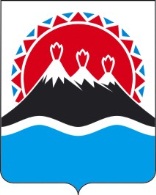 МИНИСТЕРСТВО СОЦИАЛЬНОГО БЛАГОПОЛУЧИЯИ СЕМЕЙНОЙ ПОЛИТИКИ КАМЧАТСКОГО КРАЯ(Министерство социального благополучия)_______________________________________________________________________________ПРИКАЗ[Дата регистрации] № [Номер документа]г. Петропавловск-КамчатскийО внесении изменений в приложение к приказу Министерства социального благополучия и семейной политики Камчатского края от 11.01.2023 
№ 30-3-Н «Об утверждении административного регламента предоставления органами местного самоуправления муниципальных образований в Камчатском крае государственной услуги «Оказание материальной помощи гражданам, находящимся в трудной жизненной ситуации, проживающим в Камчатском крае»ПРИКАЗЫВАЮ:1. Внести в приложение к приказу Министерства социального благополучия и семейной политики Камчатского края от 11.01.2023 
№ 30-3-Н «Об утверждении административного регламента предоставления органами местного самоуправления муниципальных образований в Камчатском крае государственной услуги «Оказание материальной помощи гражданам, находящимся в трудной жизненной ситуации, проживающим в Камчатском крае» следующие изменения:1) в части 29:а) в пункте 8 слова «в возрасте до 21 года» заменить словами «в возрасте от 16 лет до 21 года»;б) пункты 25 и 26 изложить в следующей редакции:«25) сведения о беременности, выданные учреждением здравоохранения (для женщин не имеющих доходов в связи с беременностью в течение 3 месяцев и более в период расчета среднедушевого дохода семьи и (или) на день подачи заявления);26) сведения (справки, выписки из приказа воинской части) о выполнении членом семьи задач специальной военной операции, проводимой Вооруженными Силами РФ с 24.02.2022 (с указанием периода участия в СВО);»;в) пункт 30 изложить в следующей редакции:«30) согласие на обработку персональных данных несовершеннолетних детей, всех совершеннолетних дееспособных членов семьи, опекаемых лиц; лиц, находящихся под попечительством; доверителя, по форме установленной административным регламентом, утвержденным Министерством.»;2) пункт 2 части 31 изложить в следующей редакции:«2) постановление о возбуждении (об отказе в возбуждении) уголовного дела, выданное дознавателем территориального подразделения (отдела или отделения) надзорной деятельности Главного управления Министерства Российской Федерации по делам гражданской обороны, чрезвычайным ситуациям и ликвидации последствий стихийных бедствий по Камчатскому краю.»;3) в части 39:а) абзац первый дополнить словами «(за исключением оригиналов документов, указанных в пункте 2 части 30 настоящего административного регламента)»;б) абзац второй дополнить словами «(за исключением документов, указанных в пункте 2 части 30 настоящего административного регламента)»;4) часть 45 дополнить пунктами 16 и 17 следующего содержания:«16) сведения о зарегистрированных на членов семьи (одиноко проживающего гражданина) самоходных машин и других видов техники, находящиеся в распоряжения Управления государственного технического надзора Камчатского края Министерства транспорта и дорожного строительства Камчатского края;	17) сведения о зарегистрированных на членов семьи (одиноко проживающего гражданина) маломерных судах, находящиеся в распоряжении Государственной инспекции маломерных судов Главного управления Министерства Российской Федерации по делам гражданской обороны, чрезвычайным ситуациям и ликвидации последствий стихийных бедствий по Камчатскому краю.»;5) в части 54:а) в абзаце первом пункта 10 слова «случаев (их совокупности)» заменить словами «причин»; б) дополнить пунктами 12 и 13 следующего содержания:«12) не достижение членом семьи (одиноко проживающим гражданином), являющимся пенсионером возраста 60 лет для женщин и 65 лет для мужчин (за исключением инвалидов 1 и 2 группы, детей-инвалидов и инвалидов с детства);13) отсутствие трудной жизненной ситуации.»;4) в части 55:а) в пункте 1:– подпункты «в» и «г» изложить в следующей редакции:«в) среднедушевой доход семьи (одиноко проживающего гражданина) состоящим из числа пенсионеров, указанных в подпункте «ж» пункта 6 части 16 настоящего Порядка, превышает 1,5 величины прожиточного минимума, определенного в соответствии с частями 14 и 15 приказа Министерства социального благополучия и семейной политики Камчатского края от 20.12.2022 № 1017-п на дату обращения (за исключением инвалидов Великой Отечественной войны и участников Великой Отечественной войны 1941-1945 годов; бывших несовершеннолетних узников концлагерей, гетто и других мест принудительного содержания, созданных фашистами в период второй мировой войны; лиц, награжденных знаком «Жителю блокадного Ленинграда»; супругов погибших (умерших) инвалидов Великой Отечественной войны и участников Великой Отечественной войны 1941-1945 годов; лиц, проработавших в тылу в период с 22.06.1941 по 09.05.1945 не менее шести месяцев, исключая период работы на временно оккупированных территориях СССР; лица, награжденные орденами или медалями СССР за самоотверженный труд в период Великой Отечественной войны; лиц, отбывших наказание в виде лишения свободы, в случае, если обращение за ней последовало не позднее 3 месяцев со дня освобождения);г) среднедушевой доход семьи, состав которой определен частью 9 приказа Министерства социального благополучия и семейной политики Камчатского края от 20.12.2022 № 1017-п (одиноко проживающего трудоспособного гражданина), превышает величину прожиточного минимума, определенного в соответствии с частями 14 и 15 приказа Министерства социального благополучия и семейной политики Камчатского края от 20.12.2022 № 1017-п на дату обращения (за исключением лиц, отбывших наказание в виде лишения свободы, в случае, если обращение за ней последовало не позднее 3 месяцев со дня освобождения);»;– дополнить подпунктом «г» следующего содержания:«г) срок освобождения из мест лишения свободы члена семьи (одиноко проживающего гражданина) превышает 3 месяца.»;б) в подпункте «в» пункта 2 слова «на душу населения» заменить словами «, определенного в соответствии с частями 14 и 15 приказа Министерства социального благополучия и семейной политики Камчатского края от 20.12.2022 № 1017-п на дату обращения;»;в) пункты 3–5 исключить;5) дополнить пунктами 551 –553 следующего содержания:«551. Основаниями для отказа в предоставлении государственной услуги при обращении на цели, указанные в пункте 3 части 83 настоящего административного регламента, являются:а) гражданин не проживает по месту жительства в жилом помещении, в котором произошел пожар; б) повторное обращение гражданина за оказанием материальной помощи на частичное возмещение ущерба в случае утраты жилого помещения или имущественного ущерба в жилом помещении в связи пожаром.552. Основанием для отказа в предоставлении государственной услуги при обращении на цели, указанные в пункте 4 части 83 настоящего административного регламента, является – гражданин не относится к следующим категориям граждан: многодетным семьям; ветеранам Великой Отечественной войны; одиноко проживающим гражданам пожилого возраста (женщины старше 55 лет, мужчины старше 60 лет) и инвалидам, одиноко проживающим семейным парам, состоящим из супругов, которые являются нуждающимися в постоянной или временной посторонней помощи в связи с частичной или полной утратой возможности самостоятельно удовлетворять свои основные жизненные потребности вследствие ограничения способности к самообслуживанию и (или) передвижению, обслуживаемым на дому социальными работниками в государственном и негосударственном секторах системы социального обслуживания.553. Основанием для отказа в предоставлении государственной услуги при обращении на цели, указанные в пункте 5 части 83 настоящего административного регламента, является – семья с детьми не состоит на учете в качестве нуждающейся в жилых помещениях муниципального жилищного фонда.»;6) в абзаце первом части 129 слова «органа местного самоуправления» заменить словом «МФЦ»;7) приложение 1 изложить в редакции согласно приложению к настоящему приказу.2. Настоящий приказ вступает в силу после дня его официального опубликования и распространяется на правоотношения, возникшие 
с 1 января 2023 года.                                                                  Приложение к приказуМинистерства социального                                                   благополучия и семейной политики Камчатского края                                                                   от [Дата регистрации] № [Номер документа]Образцы заявленийФорма 1Главе органа местного самоуправления муниципального образования в Камчатском крае, либо уполномоченному должностному лицу, либо руководителю структурного подразделения_____________________________________________________от ___________________________________________Ф.И.О. (отчество при наличии)_____________________________________________проживающего(ей) по месту жительства по адресу:__________________________________________________________________________________________ул. ____________________________, д. ___, кв. ____,фактически проживающего(ей) по адресу:_____________________________________________ул. ____________________________, д. ___, кв. ____,тел. _________________________________________СНИЛС ______________________________________ЗАЯВЛЕНИЕПрошу оказать мне единовременную материальную помощь на:____________________________________________________________________(указать цели направления денежных средств)в связи с трудной жизненной ситуацией ____________________________________________________________________________________________________________________________________________________________________________________________________________(описание трудной жизненной ситуации)Мной и/или членами моей семьи приняты следующие меры по выходу из трудной жизненной ситуации __________________________________________________________________________________________________________________________________________________________________________________Материальную помощь прошу выплатить через почтовое отделение № _______ или через кредитное учреждение ________________________________________  или иную организацию, осуществляющую доставку денежных средств ____________________________________________________________________.(                                                                              (указать организацию)В состав семьи входят (указываются супруги и их несовершеннолетние дети, в том числе усыновленные или находящиеся под опекой, совместно проживающие):Заявляю, что за период (трех месяцев, предшествующих дате обращения за назначением денежных выплат) с «01» ______ 20__ г. по «__» _____20__ г.общая сумма доходов моей семьи, состоящей из ________ человек, составила:ИТОГО: _________________________________Прошу исключить из общей суммы доходов алименты, выплаченные другой семье в сумме __________________ руб. _______________ коп., удерживаемые в пользу____________________________________________________________(Ф.И.О (последнее при наличии). получателя алиментов)Дополнительные сведения о заявителе и членов его семьи:Правильность сообщаемых сведений подтверждаю.Ознакомлен (а), что предоставление заведомо ложных и (или) недостоверных сведений, а равно умолчание о фактах, влекущих прекращение выплаты пособий, компенсаций, субсидий и иных социальных выплат, является уголовно наказуемым деянием, ответственность за которое предусмотрена статьей 1592 Уголовного кодекса Российской Федерации, либо правонарушением, ответственность за которое наступает по основаниям, предусмотренным статье 7.27 Кодекса Российской Федерации об административных правонарушениях.Выражаю свое согласие на обработку и использование предоставленных мной персональных данных, а также на истребование в иных учреждениях, организациях сведений в целях предоставления мне государственных услуг по предоставлению мер социальной поддержки, предусмотренных законодательством Российской Федерации и Камчатского края._____________________________________________________(Ф.И.О. (последнее при наличии), подпись)Прилагаю:«____» ___________ 202 ___ г.                   ______________________			                                                    (подпись заявителя)Заявление и документы на ___ л. принял специалист ________________________					                                                    Ф.И.О. (последнее при наличии).«____» ___________ 202 ___ г.                   		 ____________________				                                                                          (подпись специалиста)Форма 2 Главе органа местного самоуправления муниципального образования в Камчатском крае, либо уполномоченному должностному лицу, либо руководителю структурного подразделения_____________________________________________________от ___________________________________________Ф.И.О. (отчество при наличии)_____________________________________________проживающего(ей) по месту жительства по адресу:_____________________________________________ул. ____________________________, д. ___, кв. ____,фактически проживающего (ей) по адресу:_____________________________________________ул. ____________________________, д. ___, кв. ____,тел. _________________________________________СНИЛС ______________________________________ЗАЯВЛЕНИЕПрошу оказать мне единовременную материальную помощь на частичную компенсацию расходов, связанных с погребением__________________________ ____________________________________________________________________ ____________________________________________________________________________________________________________в связи с трудной жизненной ситуацией (описание трудной жизненной ситуации) ____________________________________________________________________________________________________________________________________________________________________________________________________________Мной и/или членами моей семьи приняты следующие меры по выходу из трудной жизненной ситуации __________________________________________________________________________________________________________________________________________________________________________________Материальную помощь прошу выплатить через почтовое отделение № _______ или через кредитное учреждение ________________________________________  или иную организацию, осуществляющую доставку денежных средств ____________________________________________________________________.                                                                          (указать организацию)В состав семьи входят (указываются супруги и их несовершеннолетние дети, в том числе усыновленные или находящиеся под опекой, совместно проживающие):Заявляю, что за период (трех месяцев, предшествующих дате обращения за назначением денежных выплат) с «01» ______ 20__ г. по «__» _____20__ г.общая сумма доходов моей семьи, состоящей из ________ человек, составила:ИТОГО: _________________________________Прошу исключить из общей суммы доходов алименты, выплаченные другой семье в сумме __________________ руб. _______________ коп., удерживаемые в пользу_____________________________________________________________(Ф.И.О. (последнее при наличии) получателя алиментов)Дополнительные сведения о заявителе и членах его семьиПравильность сообщаемых сведений подтверждаю.Ознакомлен (а), что предоставление заведомо ложных и (или) недостоверных сведений, а равно умолчание о фактах, влекущих прекращение выплаты пособий, компенсаций, субсидий и иных социальных выплат, является уголовно наказуемым деянием, ответственность за которое предусмотрена статьей 1592 Уголовного кодекса Российской Федерации, либо правонарушением, ответственность за которое наступает по основаниям, предусмотренным статье 7.27 Кодекса Российской Федерации об административных правонарушениях.Выражаю свое согласие на обработку и использование предоставленных мной персональных данных, а также на истребование в иных учреждениях, организациях сведений в целях предоставления мне государственных услуг по предоставлению мер социальной поддержки, предусмотренных законодательством Российской Федерации и Камчатского края._____________________________________________________(Ф.И.О. (последнее при наличии), подпись)Прилагаю:«____» ___________ 202 ___ г.                   ______________________			                                                    (подпись заявителя)Заявление и документы на ___ л. принял специалист ________________________					                                                    Ф.И.О. (последнее при наличии).«____» ___________ 202 ___ г.                   		 ____________________				                                                                          (подпись специалиста)Форма 3Главе органа местного самоуправления муниципального образования в Камчатском крае, либо уполномоченному должностному лицу, либо руководителю структурного подразделения_____________________________________________________от ___________________________________________Ф.И.О. (отчество при наличии)_____________________________________________проживающего(ей) по месту жительства по адресу:_____________________________________________ул. ____________________________, д. ___, кв. ____,фактически проживающего по адресу:ул. ____________________________, д. ___, кв. ____,тел. _________________________________________СНИЛС ______________________________________ЗАЯВЛЕНИЕПрошу оказать мне материальную помощь и моим несовершеннолетним детям (нужное подчеркнуть) на частичное возмещение ущерба, причиненного имуществу, в связи с утратой или повреждением в следствие пожара: _____________________________________________________________________________________________________________________________________________________________________________________________________________________Материальную помощь прошу выплатить через почтовое отделение № _______ или через кредитное учреждение ________________________________________  или организацию, осуществляющую доставку денежных средств ____________________________________________________________________.(                                                                              (указать названиесведения о детях:Правильность сообщаемых сведений подтверждаю.Ознакомлен (а), что предоставление заведомо ложных и (или) недостоверных сведений, а равно умолчание о фактах, влекущих прекращение выплаты пособий, компенсаций, субсидий и иных социальных выплат, является уголовно наказуемым деянием, ответственность за которое предусмотрена статьей 1592 Уголовного кодекса Российской Федерации, либо правонарушением, ответственность за которое наступает по основаниям, предусмотренным статье 7.27 Кодекса Российской Федерации об административных правонарушениях.Выражаю свое согласие на обработку и использование предоставленных мной персональных данных, а также на истребование в иных учреждениях, организациях сведений в целях предоставления мне государственных услуг по предоставлению мер социальной поддержки, предусмотренных законодательством Российской Федерации и Камчатского края._____________________________________________________(Ф.И.О. (последнее при наличии), подпись)Прилагаю:«____» ___________ 202 ___ г.                   ______________________			                                                    (подпись заявителя)Заявление и документы на ___ л. принял специалист ________________________					                                                    Ф.И.О. (последнее при наличии).«____» ___________ 202 ___ г.                   		 ____________________				                                                                          (подпись специалиста)Форма 4Главе органа местного самоуправления муниципального образования в Камчатском крае, либо уполномоченному должностному лицу, либо руководителю структурного подразделения_____________________________________________________________________________от ____________________________________фамилия, имя, отчество (при наличии)____________________________________,проживающего(ей) по месту жительства по адресу:______________________________________ул. ______________________, д. ___, кв. ___,тел. ______________________________ _____СНИЛС________________________________ЗАЯВЛЕНИЕПрошу оказать мне материальную помощь на оплату (компенсацию) части стоимости установки (ремонта) печного отопления (печей): ________________________________________________________________________________________________________________________________________________________________________________________________________________________________________________________________________________Материальную помощь прошу выплатить через почтовое отделение № _______ или через кредитное учреждение ________________________________________  или организацию, осуществляющую доставку денежных средств ____________________________________________________________________.                                                                           (указать названиеВ состав семьи входят (указываются супруги и их несовершеннолетние дети, в том числе усыновленные или находящиеся под опекой, совместно проживающие):Правильность сообщаемых сведений подтверждаю.Ознакомлен (а), что предоставление заведомо ложных и (или) недостоверных сведений, а равно умолчание о фактах, влекущих прекращение выплаты пособий, компенсаций, субсидий и иных социальных выплат, является уголовно наказуемым деянием, ответственность за которое предусмотрена статьей 1592 Уголовного кодекса Российской Федерации, либо правонарушением, ответственность за которое наступает по основаниям, предусмотренным статье 7.27 Кодекса Российской Федерации об административных правонарушениях.Выражаю свое согласие на обработку и использование предоставленных мной персональных данных, а также на истребование в иных учреждениях, организациях сведений в целях предоставления мне государственных услуг по предоставлению мер социальной поддержки, предусмотренных законодательством Российской Федерации и Камчатского края._____________________________________________________(Ф.И.О. (последнее при наличии), подпись)Прилагаю:«____» ___________ 202 ___ г.                   ______________________			                                                    (подпись заявителя)Заявление и документы на ___ л. принял специалист ________________________					                                                    Ф.И.О. (последнее при наличии).«____» ___________ 202 ___ г.                   		 ____________________				                                                                          (подпись специалиста)Форма 5Главе органа местного самоуправления муниципального образования в Камчатском крае, либо уполномоченному должностному лицу, либо руководителю структурного подразделения______________________________________от ____________________________________фамилия, имя, отчество (при наличии)_________________________________,проживающего(ей) по месту жительства по адресу:_______________________________________ул. _______________________, д. ___, кв. ___,фактически проживающего (ей) по адресу:ул. _______________________, д. ___, кв. ___,тел. ___________________________________СНИЛС ________________________________ЗАЯВЛЕНИЕПрошу оказать мне материальную помощь на частичную компенсацию расходов по найму (аренде) жилого помещения, отдельным категориям семей с детьми______________________________________________________________Проживание с ___________20____ по __________20___г.____________________________________________________________________(указать дополнительную информацию: Ф.И.О. (при наличии) несовершеннолетних детей, сопровождающего лица)Материальную помощь прошу выплатить через почтовое отделение № _______ или через кредитное учреждение ________________________________________  или организацию, осуществляющую доставку денежных средств ____________________________________________________________________.                                                                           (указать названиеВ состав семьи входят (указываются супруги и их несовершеннолетние дети, в том числе усыновленные или находящиеся под опекой, совместно проживающие), состоящие на учете в органе местного самоуправления в качестве нуждающихся в улучшении жилищных условий:Правильность сообщаемых сведений подтверждаю.Ознакомлен (а), что предоставление заведомо ложных и (или) недостоверных сведений, а равно умолчание о фактах, влекущих прекращение выплаты пособий, компенсаций, субсидий и иных социальных выплат, является уголовно наказуемым деянием, ответственность за которое предусмотрена статьей 1592 Уголовного кодекса Российской Федерации, либо правонарушением, ответственность за которое наступает по основаниям, предусмотренным статье 7.27 Кодекса Российской Федерации об административных правонарушениях.Выражаю свое согласие на обработку и использование предоставленных мной персональных данных, а также на истребование в иных учреждениях, организациях сведений в целях предоставления мне государственных услуг по предоставлению мер социальной поддержки, предусмотренных законодательством Российской Федерации и Камчатского края._____________________________________________________(Ф.И.О. (последнее при наличии), подпись)Прилагаю:«____» ___________ 202 ___ г.                   ______________________			                                                    (подпись заявителя)Заявление и документы на ___ л. принял специалист ________________________					                                                    Ф.И.О. (последнее при наличии).«____» ___________ 202 ___ г.                   		 ____________________				                                                                          (подпись специалиста)».И.о. Министра социального благополучия и семейной политики Камчатского края[горизонтальный штамп подписи 1]Ю.О. Горелова«Приложение 1 к Административному регламенту предоставления органами местного самоуправления муниципальных образований в Камчатском крае государственной услуги «Оказание материальной помощи гражданам, находящимся в трудной жизненной ситуации, проживающим в Камчатском крае»Семейное положение(заполняется заявителями не состоящими в браке)Реквизиты актовой записи о расторжении брака (номер, дата и наименование органа, которым произведена государственная регистрация акта гражданского состояния) или реквизиты записи акта о смерти супруга (супруги)в браке не состоял (не состояла), разведен (разведена), вдовец (вдова) (нужное подчеркнуть)Ф.И.О. (последнее при наличии)Число, месяц и год рожденияРеквизиты актовой записи о  заключении брака, рождении (номер, дата и наименование органа, произведена государственная регистрация акта гражданского состояния)СНИЛСсупруг (супруга)детидетидети№Вид получаемого доходаСумма дохода за 3 мес.(руб., коп)Место получения доходас указанием работодателя, юр./физ. лица, Ф.И.О. (последнее при наличии)плательщика алиментов и пр.1Доходы, полученные от: трудовой, предпринимательской деятельности; прочие виды доходовмуж:1Доходы, полученные от: трудовой, предпринимательской деятельности; прочие виды доходовжена:2Выплаты социального характера: пенсии, пособия, стипендии, компенсации3Полученные алиментыВы или члены Вашей семьи осуществляли уход за ребенком-инвалидом в возрасте до 18 лет, или инвалидом с детства I группы, или инвалидом I группы, или престарелым, нуждающимся по заключению лечебного учреждения в постоянном постороннем уходе либо достигшим возраста 80 лет в период расчета среднедушевого дохода семьи. ДА/НЕТ (нужное подчеркнуть)Вы или член вашей семьи отбывает в настоящее время или отбывал (отбывала) наказание в местах лишения свободы в период, за который рассчитывается среднедушевой доход семьиДА/НЕТ (нужное подчеркнутьВы или член Вашей семьи не имели доходов в связи с  беременностью 3 месяца и более в период расчета среднедушевого дохода семьи и (или) на день подачи заявления ДА/НЕТ (нужное подчеркнутьВ отношении супруга (супруги) применена мера пресечения в виде заключения под стражу или была применена такая мера в период, за который рассчитывается среднедушевой доход семьиДА/НЕТ (нужное подчеркнуть)Вы или члены семьи в возрасте от 16 до 21 лет обучаетесь (обучались) в общеобразовательной организации, профессиональной образовательной организации или образовательной организации высшего образования по очной форме обучения ДА/НЕТ (нужное подчеркнутьЧлены вашей семьи проходят (проходили) военную службу по призыву, являются военнослужащими, обучающимися в военных профессиональных образовательных организациях и военных образовательных организациях высшего образования и не заключившими контракт о прохождении военной службыДА/НЕТ (нужное подчеркнуть)Члены вашей семьи находятся на полном государственном обеспечении (за исключением заявителя и детей, находящихся под опекой)ДА/НЕТ (нужное подчеркнутьВы или члены вашей семьи проходили непрерывное лечение длительностью свыше 3 месяцев, вследствие чего временно не могли осуществлять трудовую деятельностьДА/НЕТ (нужное подчеркнуть)Члены вашей семьи находятся на принудительном лечении по решению судаДА/НЕТ (нужное подчеркнутьНа вас или членов вашей семьи зарегистрировано автотранспортное (мототранспортное) средство, которое предоставлено уполномоченным органом субъекта РФ или муниципального образования в рамках государственной социальной поддержки или стоимость приобретения которого в полном объеме оплачена за счет денежных средств, предоставленных в рамках целевой государственной социальной поддержки на приобретение движимого имуществаДА/НЕТ (нужное подчеркнуть)Вы или члены вашей семьи имеют в собственности помещения с назначением «жилое», здания с назначением «жилое», «жилое строение», «жилой дом», земельные  участки, которые предоставлены уполномоченным  органом субъекта РФ или  муниципального  образования  в рамках государственной социальной  поддержки  многодетной семьи  или  стоимость приобретения  которых в полном объеме оплачена за счет денежных средств, предоставленных  в  рамках  целевой государственной социальной поддержки на приобретение недвижимого имуществаДА/НЕТ (нужное подчеркнутьВы или члены вашей семьи имеют в собственности помещение с назначением «жилое» (его часть), занимаемое заявителем и (или) членом его семьи, страдающим тяжелой формой хронического заболевания, предусмотренного перечнем тяжелых форм хронических заболеваний, при которых невозможно совместное проживание граждан в одной квартире, утвержденным Министерством здравоохранения РФДА/НЕТ (нужное подчеркнуть)Вы или члены вашей семьи имеют в собственности помещение с назначением «жилое» (его часть), признанное в установленном порядке непригодным для проживанияДА/НЕТ (нужное подчеркнутьНа вас или членов вашей семьи зарегистрировано автотранспортное (мототранспортное) средство, маломерное судно, самоходная машина или другой вид техники, находящиеся под арестом и (или) в розыскДА/НЕТ (нужное подчеркнуть)Вы или члены вашей семьи получали доходы, полученные от источников за пределами РФДА/НЕТ (нужное подчеркнутьВы или члены вашей семьи получали доходы, полученные в рамках применения специального налогового режима «Налог на профессиональный доход"ДА/НЕТ (нужное подчеркнуть)Вы или члены вашей семьи получали единовременное пособие при увольнении с военной службы, службы в учреждениях и органах УФСИН, ФСБ, МВД, органах государственной охраны, таможенных органах РФ, Росгвардии,, органах принудительного исполнения Российской Федерации, ГУ Спецпрограмм Президента  РФ, а также из иных органов, в которых законодательством РФ предусмотрено прохождение федеральной государственной службы, связанной с  правоохранительной деятельностьюДА/НЕТ (нужное подчеркнутьВы или члены вашей семьи получали пенсии для лиц, проходящих (проходивших) военную службу, службу в учреждениях и органах УФСИН, ФСБ, МВД, органах государственной охраны, таможенных органах РФ, Росгвардии, органах принудительного исполнения Российской Федерации, ГУ Спецпрограмм Президента РФ, а также из иных органов, в которых законодательством РФ предусмотрено прохождение федеральной государственной службы, связанной с  правоохранительной деятельностьюДА/НЕТ (нужное подчеркнуть)1.копию паспорта гражданина РФ (страницы 2,3,5-12 (место жительства) либо иного документа, удостоверяющего личность гражданина РФ_____ л.2.копии документов, подтверждающих родство и (или) свойство (документов о рождении ребенка, о смерти члена семьи, о заключении (расторжении) брака при регистрации соответствующего акта гражданского состояния компетентным органом иностранного государства по законам соответствующего иностранного государства; свидетельства об установлении отцовства, решения суда о признании гражданина членом семьи, решения суда об установлении опеки над совершеннолетним недееспособным или ограниченно дееспособным гражданином);_____ л.3.копии документов, подтверждающих проживание по месту жительства в Камчатском крае и состав семьи, выданные уполномоченными органами (для проживающих по месту жительства по адресу войсковой части)_____ л.4.копии сведений о нахождении членов семьи гражданина на полном государственном обеспечении_____ л.5.копии документов, содержащих сведения о выплаченных или полученных (неполученных) алиментах_____ л.6.сведения о доходах трудоспособных членов семьи за 3 месяца, предшествующих обращению (заработной плате, денежном довольствии, от предпринимательской деятельности и др.) (за исключением граждан, указанных в части 28 Приказа от 20.12.2022 № 1017-п)_____ л.7.справки из учебного заведения об обучении по очной форме в общеобразовательной организации, профессиональной образовательной организации или образовательной организации (для детей в возрасте от 16 до 21 года)_____ л.8.копии документов, подтверждающих прохождение членом семьи военной службы по призыву, а также о статусе военнослужащего, обучающегося в военной профессиональной образовательной организации и военной организации высшего образования и не заключивших контракт о прохождении военной службы_____ л.9.копии документов, подтверждающих прохождение непрерывного лечения свыше 3 месяцев, вследствие чего временно не могли осуществлять трудовую деятельность_____ л.10.копии документов, подтверждающих прохождение непрерывного лечения свыше 3 месяцев, вследствие чего временно не могли осуществлять трудовую деятельность_____ л.11.сведения о размере стипендии и иных денежных выплат, предусмотренных законодательством Российской Федерации, выплачиваемых лицам, обучающимся в профессиональных образовательных организациях и образовательных организациях высшего образования, обучающимся по очной форме по программам подготовки научно-педагогических кадров, докторантам образовательных организаций высшего образования и научных организаций, обучающимся в духовных образовательных организациях, а также компенсационных выплат указанным категориям граждан в период их нахождения в академическом отпуске по медицинским показания_____ л.12.сведения о размере ежемесячного пожизненного содержания судей, вышедших в отставку_____ л.13.сведения о размере единовременного пособия при увольнении с военной службы, службы в учреждениях и органах УФСИН, ФСБ, МВД, органах государственной охраны, таможенных органах РФ, Росгвардии,, органах принудительного исполнения РФ, ГУ Спецпрограмм Президента  РФ, а также из иных  органов,  в которых законодательством РФ предусмотрено прохождение федеральной государственной службы, связанной с правоохранительной деятельностью_____ л.14.сведения о размере пенсии, получаемой лицами, проходящими (проходившими) военную службу, службу в учреждениях и органах УФСИН, ФСБ, МВД, органах государственной охраны, таможенных органах РФ, Росгвардии, органах принудительного исполнения Российской Федерации, ГУ Спецпрограмм Президента РФ, а также из  иных органов, в которых законодательством РФ предусмотрено прохождение федеральной государственной службы, связанной с  правоохранительной деятельностью_____ л.15.сведения о размере доходов от занятий предпринимательской деятельностью, включая доходы, полученные в результате деятельности крестьянского (фермерского) хозяйства, в том числе созданного без образования юридического лица, и доходов от осуществления частной практики_____ л.16.сведения о размере доходов, полученных в рамках применения специального налогового режима «Налог на профессиональный доход»_____ л.17.копию трудовой книжки трудоспособного неработающего гражданина и неработающих трудоспособных членов его семьи (при наличии)_____ л.18.сведения о состоянии индивидуального лицевого счета застрахованного лица по данным индивидуального (персонифицированного) учета в системе обязательного пенсионного страхования_____ л.19.копии правоустанавливающих документов на объекты недвижимости, права на которые не зарегистрированы в Едином государственном реестре недвижимости, в том числе в случае перемены фамилии, имени, отчества           (при наличии) гражданина и (или) членов его семьи_____ л.20.сведения о жилом помещении (жилом здании), предоставленном уполномоченным органом субъекта РФ или муниципального образования в рамках государственной социальной поддержки многодетной семьи или приобретенном за счет денежных средств, предоставленных (в полном объеме) в рамках целевой государственной социальной поддержки на приобретение недвижимого имущества_____ л.21.сведения о жилом помещении (его части), занимаемым членом семьи (одиноко проживающим гражданином), страдающим тяжелой формой хронического заболевания, предусмотренного перечнем тяжелых форм хронических заболеваний, при которых невозможно совместное проживание граждан в одной квартире, утвержденным Министерством здравоохранения РФ;_____ л.22.сведения о жилом помещении (части жилого помещения, жилом здании), признанном в установленном порядке непригодным для проживания_____ л.23.сведения о жилом помещении (части жилого помещения, жилом здании), находящемся под арестом_____ л.24сведения о наличии в собственности у гражданина и членов его семьи зданий с назначением «жилое», «жилое строение», «жилой дом», помещений с назначением «жилое», земельных участков, которые предоставлены уполномоченным органом субъекта Российской Федерации или муниципального образования в рамках государственной социальной поддержки многодетной семьи_____ л.25.сведения о наличии зарегистрированного на членов семьи (одиноко проживающего гражданина) автотранспортного (мототранспортного) средства, которое предоставлено уполномоченным органом субъекта Российской Федерации или муниципального образования в рамках государственной социальной поддержки или стоимость приобретения, которого в полном объеме оплачена за счет денежных средств, предоставленных в рамках целевой государственной социальной поддержки на приобретение движимого имущества_____ л.26.копию сведения о нахождении автотранспортного (мототранспортного) средства, маломерного судна, самоходной машины или другого вида техники, принадлежащих гражданину или членам его семьи, под арестом и (или) в розыске_____ л.27.копию сведения о беременности, выданного учреждением здравоохранения (для женщин, не имеющих доходов в связи с беременностью в течение 3 месяцев и более в период расчета среднедушевого дохода семьи и (или) на день подачи заявления)_____ л.28копии сведений (справки, выписки из приказа воинской части) о выполнении членом семьи задач специальной военной операции, проводимой Вооруженными Силами РФ с 24.02.2022 (с указанием периода участия в СВО)_____ л.29.справка об освобождении (для лиц, отбывших наказание в виде лишения свободы)_____ л.30копии сведений о реквизитах счета в кредитной организации_____ л.31копии документов, подтверждающих полномочия представителя заявителя_____ л.32согласие на обработку персональных данных несовершеннолетних детей, всех совершеннолетних дееспособных членов семьи, опекаемых лиц; лиц, находящихся под попечительством; доверителя_____ л.34.иные документы, подтверждающие трудную жизненную ситуацию_____ л.Семейное положение                                           (заполняется заявителями не состоящими в бракеРеквизиты актовой записи о расторжении брака (номер, дата и наименование органа, которым произведена государственная регистрация акта гражданского состояния) или реквизиты записи акта о смерти супруга (супруги) в браке не состоял (не состояла), разведен (разведена) вдовец (вдова) (нужное подчеркнуть)Ф.И.О. (последнее при наличии)Ф.И.О. (последнее при наличии)Число, месяц и год рожденияРеквизиты актовой записи о заключении брака, рождении (номер, дата и наименование органа, произведена государственная регистрация акта гражданского состояния)СНИЛСсупруг (супруга)детидетидети№Вид получаемого доходаСумма дохода за 3 мес.(руб., коп)Место получения дохода с указанием работодателя, юр./физ. лица, Ф.И.О. (последнее при наличии) плательщика алиментов и пр.1Доходы, полученные от: трудовой, предпринимательской деятельности; прочие виды доходовмуж:1Доходы, полученные от: трудовой, предпринимательской деятельности; прочие виды доходовжена:2Выплаты социального характера: пенсии, пособия, стипендии, компенсации3Полученные алиментыВы или члены Вашей семьи осуществляли уход за ребенком-инвалидом в возрасте до 18 лет, или инвалидом с детства I группы, или инвалидом I группы, или престарелым, нуждающимся по заключению лечебного учреждения в постоянном постороннем уходе либо достигшим возраста 80 лет в период расчета среднедушевого дохода семьи. ДА/НЕТ (нужное подчеркнуть)Отбывает в настоящее время или отбывал (отбывала) наказание в местах лишения свободы в период, за который рассчитывается среднедушевой доход семьиДА/НЕТ (нужное подчеркнутьВы или член Вашей семьи не имели доходов в связи с беременностью 3 месяца и более в период расчета среднедушевого дохода семьи и (или) на день подачи заявленияДА/НЕТ (нужное подчеркнутьВ отношении супруга (супруги) применена мера пресечения в виде заключения под стражу или была применена такая мера в период, за который рассчитывается среднедушевой доход семьиДА/НЕТ (нужное подчеркнуть)Вы или члены вашей семьи в возрасте от 16 до 21 лет обучаетесь (обучались) в Общеобразовательной организации, профессиональной образовательной организации или образовательной организации высшего образования по очной форме обучения ДА/НЕТ (нужное подчеркнутьЧлены семьи проходят (проходили) военную службу по призыву, являются военнослужащими, обучающимися в военных профессиональных образовательных организациях и военных образовательных организациях высшего образования и не заключившими контракт о прохождении военной службыДА/НЕТ (нужное подчеркнуть)Члены вашей семьи находятся на полном государственном обеспечении (за исключением заявителя и детей, находящихся под опекой)ДА/НЕТ (нужное подчеркнутьВы или члены вашей семьи проходили непрерывное лечение длительностью свыше 3 месяцев, вследствие чего временно не могли осуществлять трудовую деятельностьДА/НЕТ (нужное подчеркнуть) Члены вашей семьи находятся на принудительном лечении по решению судаДА/НЕТ (нужное подчеркнутьНа вас или членов вашей семьи зарегистрировано автотранспортное (мототранспортное) средство, которое предоставлено уполномоченным органом субъекта РФ или муниципального образования в рамках государственной социальной поддержки или стоимость приобретения которого в полном объеме оплачена за счет денежных средств, предоставленных в рамках целевой государственной социальной поддержки на приобретение движимого имуществаДА/НЕТ (нужное подчеркнуть)Вы или члены вашей семьи имеют в собственности помещения с назначением «жилое», здания с назначением «жилое», «жилое строение», «жилой дом», земельные участки, которые предоставлены уполномоченным  органом субъекта РФ или  муниципального  образования  в рамках государственной социальной поддержки  многодетной семьи  или  стоимость приобретения  которых в полном объеме оплачена за счет денежных средств, предоставленных  в  рамках целевой государственной социальной поддержки на приобретение недвижимого имуществаДА/НЕТ (нужное подчеркнуть)Вы или члены вашей семьи имеют в собственности помещение с назначением «жилое» (его часть), занимаемое заявителем и (или) членом его семьи, страдающим тяжелой формой хронического заболевания, предусмотренного перечнем тяжелых форм хронических заболеваний, при которых невозможно совместное проживание граждан в одной квартире, утвержденным Министерством здравоохранения РФДА/НЕТ (нужное подчеркнуть) Вы или члены вашей семьи имеют в собственности   помещение с назначением «жилое» (его часть), признанное в установленном порядке непригодным для проживанияДА/НЕТ (нужное подчеркнутьНа вас или членов вашей семьи зарегистрировано автотранспортное (мототранспортное) средство, маломерное судно, самоходная машина или другой вид техники, находящиеся под арестом и (или) в розыскДА/НЕТ (нужное подчеркнуть)Вы или члены вашей семьи получали доходы, полученные от источников за пределами РФДА/НЕТ (нужное подчеркнутьВы или члены вашей семьи получали доходы, полученные в рамках применения специального налогового режима «Налог на профессиональный доход»ДА/НЕТ (нужное подчеркнуть)Вы или члены вашей семьи получали единовременное пособие при увольнении с военной службы, службы в учреждениях и органах УФСИН, ФСБ, МВД, органах государственной охраны, таможенных органах РФ, Росгвардии, органах принудительного исполнения РФ, ГУ Спецпрограмм Президента РФ, а также из иных органов, в которых законодательством РФ предусмотрено прохождение федеральной государственной службы, связанной с  правоохранительной деятельностьюДА/НЕТ (нужное подчеркнутьВы или члены вашей семьи получали пенсии для лиц, проходящих (проходивших) военную службу, службу в учреждениях и органах УФСИН, ФСБ, МВД, органах государственной охраны, таможенных органах РФ, Росгвардии, органах принудительного исполнения РФ, ГУ Спецпрограмм Президента РФ, а также из иных  органов,  в которых законодательством РФ предусмотрено прохождение федеральной государственной службы, связанной с правоохранительной деятельностьюДА/НЕТ (нужное подчеркнуть)1.копию паспорта гражданина Российской Федерации (страницы 2,3, 
5-12 (место жительства) либо иной документ, удостоверяющий личность гражданина Российской Федерации_____ л.2.копии документов, подтверждающих родство и (или) свойство (документов о рождении ребенка, о смерти члена семьи, о заключении (расторжении) брака при регистрации соответствующего акта гражданского состояния компетентным органом иностранного государства по законам соответствующего иностранного государства; свидетельства об установлении отцовства, решения суда о признании гражданина членом семьи, решения суда об установлении опеки над совершеннолетним недееспособным или ограниченно дееспособным гражданином);_____ л.3.копии документов, подтверждающих проживание по месту жительства в Камчатском крае и состав семьи, выданные уполномоченными органами (для проживающих по месту жительства по адресу войсковой части)_____ л.4.копии сведений о нахождении членов семьи гражданина на полном государственном обеспечении_____ л.5.копии документов, содержащих сведения о выплаченных или полученных (неполученных) алиментах_____ л.6.сведения о доходах трудоспособных членов семьи за 3 месяца, предшествующих обращению (заработной плате, денежном довольствии, от предпринимательской деятельности и др.) (за исключением граждан, указанных в части 28 Приказа от 20.12.2022 № 1017-п)_____ л.7.копию документа, подтверждающего прохождение членом семьи военной службы по призыву, а также о статусе военнослужащего, обучающегося в военной профессиональной образовательной организации и военной организации высшего образования и не заключивших контракт о прохождении военной службы_____ л.9.документ, подтверждающий прохождение непрерывного лечения свыше 3 месяцев, вследствие чего временно не могли осуществлять трудовую деятельность_____ л.10.сведения о размере стипендии и иных денежных выплат, предусмотренных законодательством Российской Федерации, выплачиваемых лицам, обучающимся в профессиональных образовательных организациях и образовательных организациях высшего образования, обучающимся по очной форме по программам подготовки научно-педагогических кадров, докторантам образовательных организаций высшего образования и научных организаций, обучающимся в духовных образовательных организациях, а также компенсационных выплат указанным категориям граждан в период их нахождения в академическом отпуске по медицинским показания_____ л.11.сведения о размере ежемесячного пожизненного содержания судей, вышедших в отставку_____ л.12.сведения о размере единовременного пособия при увольнении с военной службы, службы в учреждениях и органах УФСИН, ФСБ, МВД, органах государственной охраны, таможенных органах РФ, Росгвардии,, органах принудительного исполнения Российской Федерации, ГУ Спецпрограмм Президента РФ, а также из  иных  органов,  в которых законодательством РФ предусмотрено прохождение федеральной государственной службы, связанной с  правоохранительной деятельностью_____ л.13.сведения о размере пенсии, получаемой лицами, проходящими (проходившими) военную службу, службу в учреждениях и органах УФСИН,ФСБ, МВД, органах государственной охраны, таможенных органах РФ, Росгвардии, органах принудительного исполнения Российской Федерации, ГУ Спецпрограмм Президента РФ, а также из  иных  органов,  в которых законодательством РФ предусмотрено прохождение федеральной государственной службы, связанной с  правоохранительной деятельностью____ л.14.сведения о размере доходов от занятий предпринимательской деятельностью, включая доходы, полученные в результате деятельности крестьянского (фермерского) хозяйства, в том числе созданного без образования юридического лица, и доходов от осуществления частной практики_____ л.15.сведения о размере доходов, полученных в рамках применения специального налогового режима «Налог на профессиональный доход»_____ л.16.копии трудовой книжки трудоспособного неработающего гражданина и неработающих трудоспособных членов его семьи (при наличии)_____ л.17.сведения о состоянии индивидуального лицевого счета застрахованного лица по данным индивидуального (персонифицированного) учета в системе обязательного пенсионного страхования_____ л.18.копии правоустанавливающих документов на объекты недвижимости, права на которые не зарегистрированы в Едином государственном реестре недвижимости, в том числе в случае перемены фамилии, имени, отчества гражданина и (или) членов его семьи_____ л.19.копию сведения о жилом помещении (жилом здании), предоставленном уполномоченным органом субъекта РФ или муниципального образования в рамках государственной социальной поддержки многодетной семьи или приобретенном за счет денежных средств, предоставленных (в полном объеме) в рамках целевой государственной социальной поддержки на приобретение недвижимого имущества_____ л.20.копию сведений о жилом помещении (его части), занимаемым членом семьи (одиноко проживающим гражданином), страдающим тяжелой формой хронического заболевания, предусмотренного перечнем тяжелых форм хронических заболеваний, при которых невозможно совместное проживание граждан в одной квартире, утвержденным Министерством здравоохранения Российской Федерации;_____ л.21.копию сведений о жилом помещении (части жилого помещения, жилом здании), признанном в установленном порядке непригодным для проживания_____ л.22.копию сведений о жилом помещении (части жилого помещения, жилом здании), находящемся под арестом_____ л.23копию сведения о наличии в собственности у гражданина и членов его семьи зданий с назначением «жилое», «жилое строение», «жилой дом», помещений с назначением «жилое», земельных участков, которые предоставлены уполномоченным органом субъекта РФ или муниципального образования в рамках государственной социальной поддержки многодетной семьи_____ л.24.копии сведений о наличии зарегистрированного на членов семьи (одиноко проживающего гражданина) автотранспортного (мототранспортного) средства, которое предоставлено уполномоченным органом субъекта РФ или муниципального образования в рамках государственной социальной поддержки или стоимость приобретения, которого в полном объеме оплачена за счет денежных средств, предоставленных в рамках целевой государственной социальной поддержки на приобретение движимого имущества_____ л.25.копии сведений о нахождении автотранспортного (мототранспортного) средства, маломерного судна, самоходной машины или другого вида техники, принадлежащих гражданину или членам его семьи, под арестом и (или) в розыске_____ л.26.копию сведения о беременности, выданного учреждением здравоохранения (для женщин не имеющих доходов в связи с беременностью в течение 3 месяцев и более в период расчета среднедушевого дохода семьи и (или) на день подачи заявления, _____ л.29.копии сведения (справки, выписки из приказа воинской части) о выполнении членом семьи задач специальной военной операции, проводимой Вооруженными Силами РФ с 24.02.2022 (с указанием периода участия в СВО)_____ л.30.копию справки об освобождении (для лиц, отбывших наказание в виде лишения свободы)_____ л.31сведений о реквизитах счета в кредитной организации_____ л.32документ, подтверждающий полномочия представителя заявителя_____ л.33согласие на обработку персональных данных несовершеннолетних детей, всех совершеннолетних дееспособных членов семьи, опекаемых лиц; лиц, находящихся под попечительством; доверителя _____ л.34.иные документы, подтверждающие трудную жизненную ситуацию_____ л.35.копию свидетельства о смерти умершего лица _____ л.36.подлинники документов, подтверждающих фактические расходы на погребение умершего лица (квитанции об оплате либо чеки об оплате) _____ л№ п/пФ.И.О. (последнее при наличии)ребенкаЧисло, месяц и год рожденияРеквизиты актовой записи о рождении (номер, дата и наименование органа, составившего запись)СНИЛС1231.копию паспорта гражданина Российской Федерации (страницы 2,3,5-12 (место жительства)_______л.2.копию документа, подтверждающего полномочия представителя гражданина (для представителей гражданина)_______л.3.постановление о возбуждении (об отказе в возбуждении) уголовного дела, выданное дознавателем территориального подразделения (отдела или отделения) надзорной деятельности Главного управления Министерства Российской Федерации по делам гражданской обороны, чрезвычайным ситуациям и ликвидации последствий стихийных бедствий по Камчатскому краю_______л.4.согласие на обработку персональных данных несовершеннолетних детей, всех совершеннолетних дееспособных членов семьи, опекаемых лиц; лиц, находящихся под попечительством; доверителя5.сведения о реквизитах счета в кредитной организацииСемейное положение                                 (заполняется заявителями не состоящими в браке)Реквизиты актовой записи о расторжении (заключении) брака (номер, дата и наименование органа, которым произведена государственная регистрация акта гражданского состояния) или реквизиты записи акта о смерти супруга (супруги)в браке не состоял (не состояла), состою в браке, разведен (разведена), вдовец (вдова)(нужное подчеркнуть)Ф.И.О. (последнее при наличии)Число, месяц и год рожденияРеквизиты актовой записи о  заключении брака, рождении детей (номер, дата и наименование органа, произведена государственная регистрация акта гражданского состояния)СНИЛСсупруг (супруга)детидетидети1.копию паспорта гражданина РФ (страницы 2,3,5-12 (место жительства)_______л.2.копию документа, подтверждающего полномочия представителя гражданина (для представителей гражданина)_______л.3.копию удостоверения о праве на меры социальной поддержки (для многодетных семей и ветеранов Великой Отечественной войны)_______л.4.выписку из домовой книги либо копию технического паспорта на индивидуальный жилой дом ______л.5.договор на установку (ремонт) печного отопления (печей)_______л.6.счет на оплату либо квитанции об оплате установки (ремонта) печного отопления (печей)_______л.7.документ, подтверждающий факт отсутствия в жилом доме центрального отопления (технический паспорт на индивидуальный жилой дом (при наличии) либо сведения органов местного самоуправления_______л.8.сведения о реквизитах счета в кредитной организацииСемейное положение                                             (заполняется заявителями не состоящими в браке)Реквизиты актовой записи о расторжении (заключении) брака (номер, дата и наименование органа, которым произведена государственная регистрация акта гражданского состояния) или реквизиты записи акта о смерти супруга (супруги)в браке не состоял (не состояла), состою в браке, разведен (разведена), вдовец (вдова) (нужное подчеркнуть)Ф.И.О. (последнее при наличии)Число, месяц и год рожденияРеквизиты актовой записи о  заключении брака, рождении детей (номер, дата и наименование органа, произведена государственная регистрация акта гражданского состояния)СНИЛСсупруг (супруга)детидетидети1.копию паспорта гражданина РФ (страницы 2,3,5-12 (место жительства)______ л.2.копию документа, подтверждающего полномочия представителя заявителя (для представителей заявителя)______ л.3.судебное решение о признании членом семьи (при наличии)4.договор найма (аренды жилого помещения)______ л.5.документ, подтверждающий фактическую оплату найма (аренды) жилого помещения (кассовый чек, квитанцию и/или расписку о получении денежных средств от заявителя физическим лицом (наймодателем, арендодателем), содержащую информацию о том, кто сдает жилое помещение, Ф.И.О. (при наличии) заявителя, сведения о предоставляемом жилом помещении и его стоимости).______ л.6.сведения о реквизитах счета в кредитной организации